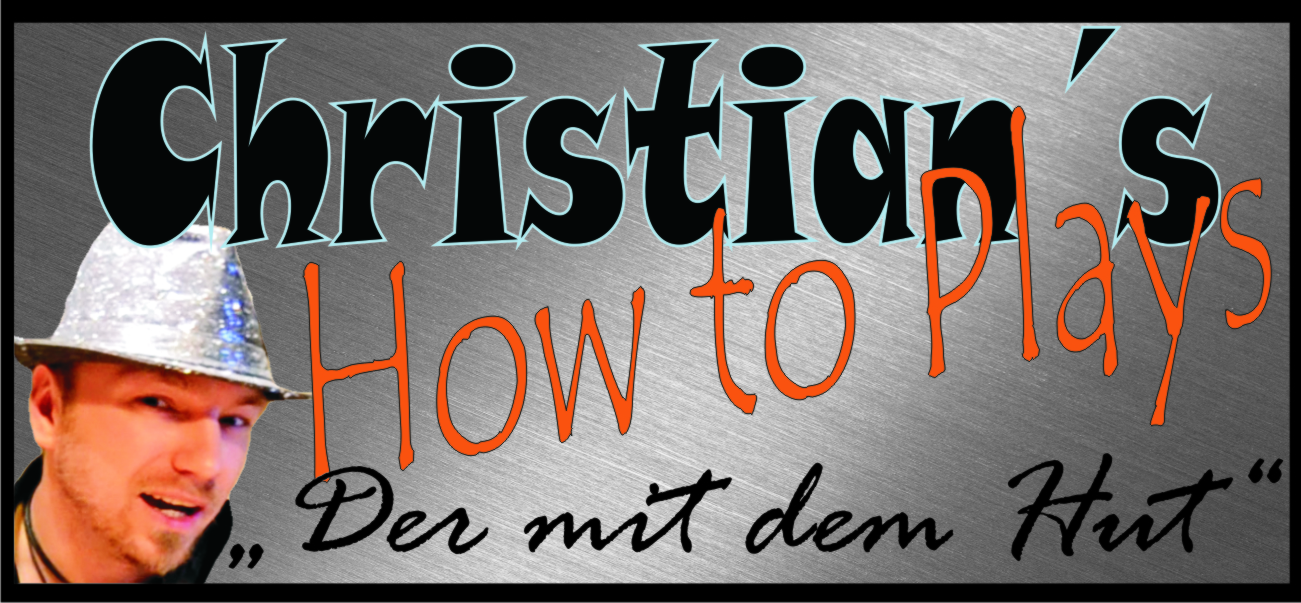 Hallo und herzlich Willkommen zu einem meiner Tabs. Ich hoffe du hast damit viel Erfolg und Spaß. Schreibe mir ruhig eine Meinung zu den Noten, Verbesserungen oder auch pures Lob ist gerne gesehen :-p Komm doch mal bei einer meiner Seiten vorbei :) www.christianshowtoplays.dewww.facebook.com/ChristiansHowToPlayhttps://twitter.com/ChristiansHowTohttp://www.youtube.com/user/ChristiansHowToPlaysViel Spaß mit den Noten :) Artist: Bruno MarsTitle: When I Was Your Man[Intro]D7  Dm  C  D7  Dm  C  Em[Verse 1]2xAm        2xC                              4xDmSame bed, but it feels just a little bit bigger now2xG               2xG7                  2xC              2xEmOur song on the radio, but it don't sound the same2xAm                    2xC                             4xDmWhen our friends talk about you all it does is just tear me down4xG                                     2xCCause my heart breaks a little when I hear your name[Prechorus]            2xEm          4xAm              4xEm It all just sounds like ooh, ooh, oooh, oooh4xBb                             2xC 1xG Stop  Mmm too young, too dumb to realize[Chorus]                           2xF      2xG              4xCThat I should've bought you flowers and held your hand                        2xF    2xG          4xCShoulda gave you all my hours when I had the chance                  2xF                   2xG                2xAm    Take you to every party cause all you wanted to do was dance2xD7            2xF                  2xFm               3xC 1xF 3xC  1xEmNow my baby's dancing, but she's dancing with another man[Verse 2]Am           C                    DmMy pride, my ego, my needs and my selfish waysG                    G7                     C           EmCaused a good strong woman like you to walk out my life         Am     C                         DmNow I'll never, never get to clean up the mess I made oohG                                     CAnd that haunts me every time I close my eyes[Refrain]            Em          Am              Em It all just sounds like ooh, ooh, oooh, ooohBb                             C   Mmm too young, too dumb to realize[Chorus]     G                      F      G              CThat I should've bought you flowers and held your hand                        F    G          CShoulda gave you all my hours when I had the chance                  F                   G                Am    Take you to every party cause all you wanted to do was danceD7            F                  Fm                   C                Now my baby's dancing, but she's dancing with another man[Bridge]            4xF                 4xG                   2xC 2xG 2xAm 2xEmAlthough it hurts I'll be the first to say that I was wrong      4xD7Oh, I know I'm probably much too late           4xDmTo try and apologize for my mistakes           5xGBut I just want you to know[Chorus]                   F      G                      CI hope he buys you flowers, I hope he holds your hand                 F    G           CGive you all his hours when he has the chance                  F             G                     Am    Take you to every party cause I remember how much you love to danceD7                  F             Fm               C                Do all the things I should've done when I was your manD7                  F             Fm               CDo all the things I should've done when I was your man